BuckwheatPlant Characteristics: Upright annual that grows up to 2 to 5 feet tall. Emergence time: 3 to 7 days Min. germination soil temp: 50oFAnnual or Perennial: AnnualSalinity Tolerant: pH 5.0 – 7.0Tolerances: HeatCool or Warm season: Warm (mid-May to early August planting)The following goals for this species are ranked 0-4, 0=Poor, 1=Fair, 2=Good, 3=Very Good, 4=Excellent.Nitrogen Source: 0Nitrogen Scavenger: 1Soil Builder: 2Erosion Fighter: 1Lasting Residue: 3Weed Fighter: 3Grazing: 1Forage Harvest Value: 1Recommended Seeding Dates: May - AugustPlanting Depth: ½ - 1 ½ inchMin. Seeding Rate (incorporated): 45 lbs./ac PLSMin. Seeding Rate (non-incorporated): 68 lbs./ac PLSTermination Options: Till and then apply herbicide  Other notes: Rapid growth and short living window Resources:Midwest Cover Crops Field Guide-Midwest Cover Crop CouncilManaging Cover Crops Profitably-Sustainable Agriculture Research and EducationGreen Cover Seed-Soil Health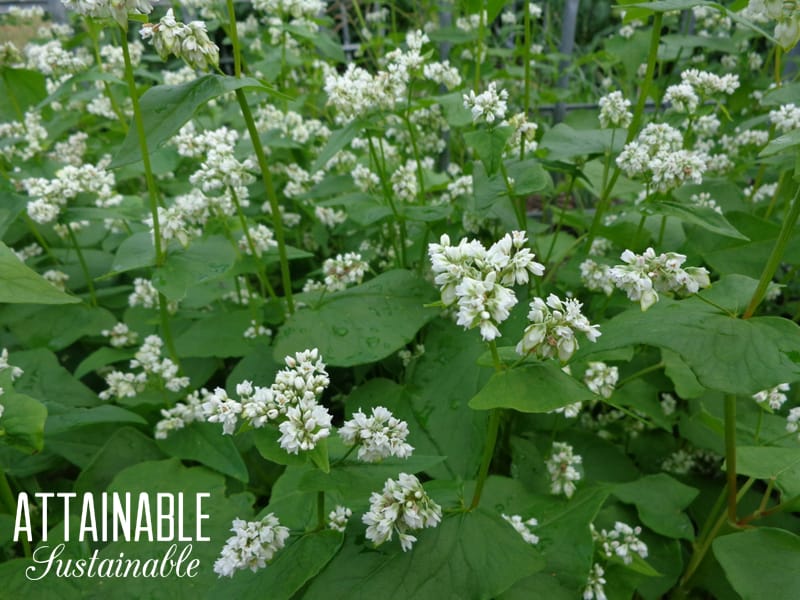 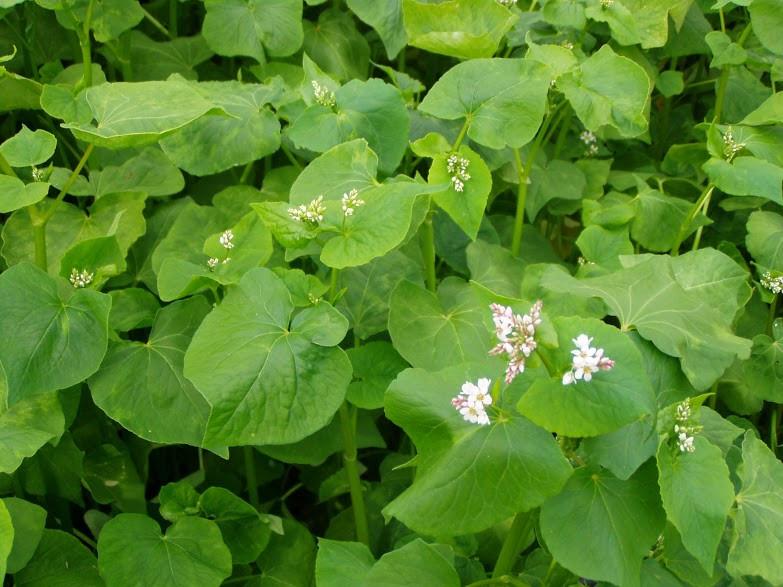 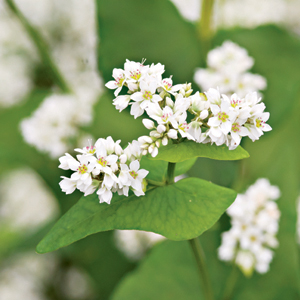 